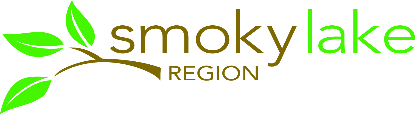 REGIONAL COMMUNITY DEVELOPMENT COMMITTEE (RCDC)STRATEGIC PRIORITIES CHART November 2022REGIONAL COMMUNITY DEVELOPMENT COMMITTEE (RCDC)STRATEGIC PRIORITIES CHART November 2022REGIONAL COMMUNITY DEVELOPMENT COMMITTEE (RCDC)STRATEGIC PRIORITIES CHART November 2022RCDC PRIORITIESRCDC PRIORITIESRCDC PRIORITIESRCDC PRIORITIESRCDC PRIORITIESNOWNOWNOWNOW2007-2027 Strategic Plan GoalLabour:REGIONAL GUIDE/CALENDAR LABOUR STUDY – MOTIVATION AND ACTIVATIONRURAL RENEWAL DESIGNATIONTRANSPORTATION STRATEGYMENTAL HEALTH SERVICES Labour:REGIONAL GUIDE/CALENDAR LABOUR STUDY – MOTIVATION AND ACTIVATIONRURAL RENEWAL DESIGNATIONTRANSPORTATION STRATEGYMENTAL HEALTH SERVICES Labour:REGIONAL GUIDE/CALENDAR LABOUR STUDY – MOTIVATION AND ACTIVATIONRURAL RENEWAL DESIGNATIONTRANSPORTATION STRATEGYMENTAL HEALTH SERVICES Labour:REGIONAL GUIDE/CALENDAR LABOUR STUDY – MOTIVATION AND ACTIVATIONRURAL RENEWAL DESIGNATIONTRANSPORTATION STRATEGYMENTAL HEALTH SERVICES Goals 2 and 4Housing:RURAL DEVELOPMENT NETWORK STUDY AND IMPLEMENTATIONBUSINESS/INVESTOR ATTRACTIONHousing:RURAL DEVELOPMENT NETWORK STUDY AND IMPLEMENTATIONBUSINESS/INVESTOR ATTRACTIONHousing:RURAL DEVELOPMENT NETWORK STUDY AND IMPLEMENTATIONBUSINESS/INVESTOR ATTRACTIONHousing:RURAL DEVELOPMENT NETWORK STUDY AND IMPLEMENTATIONBUSINESS/INVESTOR ATTRACTIONGoals 2 and 4Growth:VILNA MAINSTREET REVITILIZATIONAGRICULTURE, AGRI-FOOD AND VALUE ADDALIGNED PERFORMANCE MEASURESBUSINESS RETENTION AND EXPANSIONGrowth:VILNA MAINSTREET REVITILIZATIONAGRICULTURE, AGRI-FOOD AND VALUE ADDALIGNED PERFORMANCE MEASURESBUSINESS RETENTION AND EXPANSIONGrowth:VILNA MAINSTREET REVITILIZATIONAGRICULTURE, AGRI-FOOD AND VALUE ADDALIGNED PERFORMANCE MEASURESBUSINESS RETENTION AND EXPANSIONGrowth:VILNA MAINSTREET REVITILIZATIONAGRICULTURE, AGRI-FOOD AND VALUE ADDALIGNED PERFORMANCE MEASURESBUSINESS RETENTION AND EXPANSIONGoals 1, 2, 3, 4, 5NEXTREGIONAL COMMUNITY DEVELOPMENT COMMITTEE (RCDC) REFRESH – recommend completing after municipal strategy alignments are completeNEXTREGIONAL COMMUNITY DEVELOPMENT COMMITTEE (RCDC) REFRESH – recommend completing after municipal strategy alignments are completeNEXTREGIONAL COMMUNITY DEVELOPMENT COMMITTEE (RCDC) REFRESH – recommend completing after municipal strategy alignments are completeNEXTREGIONAL COMMUNITY DEVELOPMENT COMMITTEE (RCDC) REFRESH – recommend completing after municipal strategy alignments are completeADVOCACYBroadband access (Goal 2)			RCDC STRATEGIC PLAN: 2023 Goals and Activities RECOMMEND REVISIT AFTER MUNICIPAL STRATEGIES ARE FINAL AND ALIGNED			RCDC STRATEGIC PLAN: 2023 Goals and Activities RECOMMEND REVISIT AFTER MUNICIPAL STRATEGIES ARE FINAL AND ALIGNED			RCDC STRATEGIC PLAN: 2023 Goals and Activities RECOMMEND REVISIT AFTER MUNICIPAL STRATEGIES ARE FINAL AND ALIGNED			RCDC STRATEGIC PLAN: 2023 Goals and Activities RECOMMEND REVISIT AFTER MUNICIPAL STRATEGIES ARE FINAL AND ALIGNED			RCDC STRATEGIC PLAN: 2023 Goals and Activities RECOMMEND REVISIT AFTER MUNICIPAL STRATEGIES ARE FINAL AND ALIGNED			RCDC STRATEGIC PLAN: 2023 Goals and Activities RECOMMEND REVISIT AFTER MUNICIPAL STRATEGIES ARE FINAL AND ALIGNEDGoal 1: Improve the Region’s Economic Development CapacityGoal 1: Improve the Region’s Economic Development CapacityGoal 1: Improve the Region’s Economic Development CapacityGoal 1: Improve the Region’s Economic Development CapacityGoal 1: Improve the Region’s Economic Development CapacityGoal 1: Improve the Region’s Economic Development CapacityAmend sections based on Rolling Action Plan recommendations.Amend sections based on Rolling Action Plan recommendations.Amend sections based on Rolling Action Plan recommendations.Amend sections based on Rolling Action Plan recommendations.Goal 2: Diversify the Region’s EconomyGoal 2: Diversify the Region’s EconomyGoal 2: Diversify the Region’s EconomyGoal 2: Diversify the Region’s EconomyGoal 2: Diversify the Region’s EconomyGoal 2: Diversify the Region’s EconomyGoal 3: Promote the Region Goal 3: Promote the Region Goal 3: Promote the Region Goal 3: Promote the Region Goal 3: Promote the Region Goal 3: Promote the Region Goal 4: Attract New Residents to the Region Goal 4: Attract New Residents to the Region Goal 4: Attract New Residents to the Region Goal 4: Attract New Residents to the Region Goal 4: Attract New Residents to the Region Goal 4: Attract New Residents to the Region Goal 5: Maintain the Region’s Quality of LifeGoal 5: Maintain the Region’s Quality of LifeGoal 5: Maintain the Region’s Quality of LifeGoal 5: Maintain the Region’s Quality of LifeGoal 5: Maintain the Region’s Quality of LifeGoal 5: Maintain the Region’s Quality of LifeKEY:  NOW Priorities: BOLD GREEN   NEXT Priorities: BLUE   Italicized are Advocacy Issues KEY:  NOW Priorities: BOLD GREEN   NEXT Priorities: BLUE   Italicized are Advocacy Issues KEY:  NOW Priorities: BOLD GREEN   NEXT Priorities: BLUE   Italicized are Advocacy Issues KEY:  NOW Priorities: BOLD GREEN   NEXT Priorities: BLUE   Italicized are Advocacy Issues KEY:  NOW Priorities: BOLD GREEN   NEXT Priorities: BLUE   Italicized are Advocacy Issues KEY:  NOW Priorities: BOLD GREEN   NEXT Priorities: BLUE   Italicized are Advocacy Issues December 6, 2021December 6, 2021December 6, 2021December 6, 2021RCDC Motion 09-21 AdoptedRCDC Motion 09-21 AdoptedApril 26, 2021April 26, 2021April 26, 2021April 26, 2021RCDC Motion 71-21 AdoptedRCDC Motion 71-21 AdoptedAugust 30, 2021August 30, 2021August 30, 2021August 30, 2021RCDC Motion 110-21 AdoptedRCDC Motion 110-21 AdoptedJune 29, 2022June 29, 2022June 29, 2022June 29, 2022RCDC Motion xx-22 Deferred RCDC Motion xx-22 Deferred November 23, 2022November 23, 2022November 23, 2022November 23, 2022RCDC Motion 23-22 AdoptedRCDC Motion 23-22 Adopted